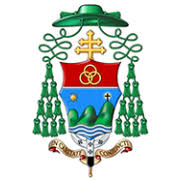 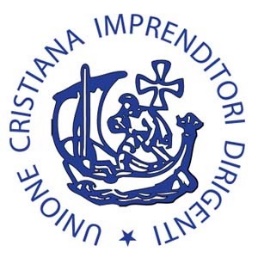 CODICE ETICO DEL BANDO PER LA CREAZIONEDI NUOVE START UP D’IMPRESAIl/La sottoscritto/a ………………………………………… nato/a a ……………………………,      il……..…………, residente in………...……………….., via………………………………..., n°….,                                    DICHIARA DI ACCETTARE E CONDIVIDERE:1)  I valori trasmessi dalla Dottrina Sociale della Chiesa e promossi dal Progetto Policoro. Il progetto Policoro è un progetto organico della Chiesa italiana che tenta di dare una risposta concreta al problema della disoccupazione giovanile in Italia. Attraverso il Progetto si vuole affrontare il problema della disoccupazione giovanile attivando iniziative di formazione a una nuova cultura del lavoro, promuovendo e sostenendo l’imprenditorialità giovanile in un’ottica di sussidiarietà e solidarietà e legalità, secondo i principi della Dottrina Sociale della Chiesa.           2)  Coloro che saranno impegnati nei progetti si renderanno disponibili alla collaborazione reciproca per il raggiungimento degli obbiettivi.3)  I rapporti personali saranno improntati alla amicizia e alla solidarietà.4)  La finalità dell’impresa è la creazione di nuovi posti di lavoro.5)  Si garantirà la massima partecipazione alle iniziative formative.6)  Tutti si impegnano alla massima riservatezza sull’impostazione e sulla creazione dei progetti di impresa.Ancona,…………………..                                                                                      …………………………………………….                                                                                                             (firma)